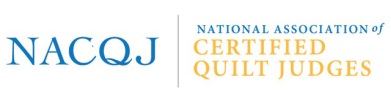 POLICIES AND PROCEDURES________________________________________________________________________________________________________November 2015								Policy No. 5Programs/Services – Judges Certification Program			Page 1 of 1POLICY	The purpose of the National Quilt Judges Certification Program is to maintain a program of certification for judges of quiltmaking.  Certification signifies the demonstration of a high degree of knowledge, skills, and objectivity that qualifies them to competently judge quilts at local, regional and national levels.  The National Quilt Judges Certification Program recognizes and rewards excellence in quiltmaking through professional judging.  Those who satisfactorily meet the established requirement of the program will be certified by the NACQJ as a professional quilt judge.  All candidates and certified judges must be members in good standing of NACQJ and abide by the current statement of judging ethics of the National Certified Quilt Judges Program (Code of Ethics).PROCEDURESThe following procedures shall apply to the National Certified Quilt Judges Program:The certification process shall be approved by the Board of Directors of the Association and administered by the Certified Quilt Judges Candidate Coordinator.Certified Quilt Judges shall be granted active status for a period of three (3) years from the granting of certification. Current membership in the Association must be maintained to retain active status.Active status shall be maintained by submitting resume updates to the Certified Quilt Judges Coordinator in March every three (3) years, listing all judging and professional development activity and related accomplishments.  Failure to maintain current membership in the association or an updated resume in March every three years will result in ‘inactive status.’ Active Status may be reinstated upon completion of these requirements. Updated resumes should reflect continuing education and evidence of judging experiences. Information contained in all records shall be held in confidence unless written permission for release is given by the candidate or judge.  